Policy StatementThe NRAI firmly believes in Shooters earning their place in the national team. The intention is to ensure through this policy of the NRAI, a level, just, & fair playing field for those sportspersons who wish to enter the fray in team or individual events for all shooting disciplines. It is also to be ensured that the NRAI continuously upgrades the wealth of talent available to it for the selection of those deemed fit for & selected by the NRAI to represent it under national colors. The Governing Body of NRAI in its meeting held on 29th September 2018 has empowered the President NRAI to formulate National Selection Policy for Shotgun event for the purpose of selection of Core Group, Selection Trials and international teams.Scope of the PolicyThe scope of this Policy is till Tokyo Olympic Games 2020 and would be implemented on Moving Average Method (MAM).It will come into effect from 62nd NSCC 2018, and shall cover all events and shooting disciplines for shotgun shooters. It shall be binding on all sportspersons who seek to represent for the National team in these events.In keeping with the principal of selecting the best from the best, junior men & junior women, shall also be deemed to be included for eligibility to team selection under this policy.It shall be effective for the benefit of shooters, who at the time of their selection, shall be determined to be eligible for representing the country in the International arena as per the prevailing policy of the Government of India (GOI).Basis of policyThe base of the policy shall be the score of the top 18 senior shooters and top 12 junior shooters and three transit shooters in the National Shooting Championship Competitions held by the NRAI. It shall henceforth be mandatory for every shooter, regardless of personal sporting achievement to participate in the National Shooting Championships. There shall be no review of this criterion at any forum.The annual selection pool shall be reconstituted from the above-mentioned results of shooters as per 1 above and shall form the basis of team selection.The policy is based on the Moving Average Method (MAM). The ranking of the shooter will be arrived at by considering the three scores out of latest four Recognized Competition (RC) scores of the shooter in competitions stated below and merit points.  No scores will be bypassed/omitted or evaded unless there is a specific provision within this policy. However, for the selection in senior team, juniors will have to compete in all senior selection trials. If a junior is eligible to be selected in the senior category then he/she would have to forgo participation in international junior events till the time they are part of senior team. The teams for juniors shall also be selected following the MAM as per rule 3 supra. The Selection Trials for juniors shall be conducted simultaneously with seniors’ selection trials. In case of exclusive selection trials for juniors, performance during junior international competitions, shall have no bearing on selection of senior core group/international teams and shall be valid only for calculation of MAM for juniors.The merit points shall be ascertained based on performance, achievement & the current sporting efficiency of the sportsmen under consideration as detailed further in the criterion. The selection of the venue for the National Shooting Championship and team selection trials is the sole prerogative of the NRAI. Such venue once identified by NRAI shall be chosen & it shall then be binding on all shooter regardless of their personal profile, to present themselves to the test of selection trials per the provisions of this policy. It is desired that as many different venues in the country be utilized as may be possible & deemed fit by the NRAI.The NRAI is committed to ensuring that at all times standard ISSF rules are followed.  Should a shooter be unable to submit himself to the National Shooting Championship he or she cannot and shall not be permitted to be covered under the ambit of this Policy.In case a shooter has fired a single shot as a competitor in the NSCC, & he/she for reasons best known to himself, then subsequently withdraws from the NSCC & does not complete the competition, his or her score shall be deemed for purposes of selection under this policy to be the exact arithmetical total that exists at the point of his or her withdrawal.The provisions of clause 11 above shall also be applicable to selection trials.Selection & Eligibility CriterionMandatory Base Score.The participation in the National Shooting Championship (NSCC) shall be mandatory for all sportspersons as per schedule fixed by NRAI and all athletes will have to shoot their competition on stipulated dates, no leave of absence or change in schedule will be permitted for any reason whatsoever. It shall henceforth normally be held in the November-December period every year during the validity of this policy, or as desired by the NRAI.The score of the 62nd NSCC shall be so considered as the contestant’s first recorded score to commence the Moving Average Method (MAM) towards team selection.With immediate effect, within 10 days of the NSCC’s completion, the scores shall be made available to the public through the website of the NRAI. This website shall be updated after mathematical adjustments that are made to encompass any changes after the completion of trials or privileged substitution scores, as submitted by athletes. Hence, in essence providing a fully up to date national ranking for the public & the Indian shooting community. No overlapping privilege shall be afforded any shooter based upon the previous years ending position, and in essence every shooter regardless of his personal profile shall start from 62nd NSCC subject to a clean slate of scores, unless so specified elsewhere within this policy document.Recognized Compétitions/ Sélection Trials For the purpose of rendering scores for MAM, the Recognized Competitions (RC) shall include domestic competitions, selection trials conducted by NRAI and international Recognized Competitions (IRC). The teams for various international competitions (IC) shall be selected on the basis of scores so rendered by the shooters during these competitions/selection trials which are tabled below:SENIORSFirst Phase- scores to be considered for first, second & third World CupsNSCC Jaipur November/December 20181st Trial Delhi December 20182nd and 3rd trials Jaipur/Bhopal January 20191st World Cup Mexico 15th to 26th March 20192nd World Cup 5th to 16th April 20193rd World Cup  7th to 18th May 2019Second Phase- scores to be considered for 4th World Cup and ASC4th and 5th Trials Delhi   June 20194th World Cup Finland 13th to 23rd August 20196th and Masters meet (7th Trial). September 2019 Patiala/BhopalASC 2019 Qatar 1st to 11th November 2019JUNIORSi. 62ndNSCC ii. First Selection Trial in December 2018 iii. Trial 2 & 3 Jaipur/Bhopal in January 2019 iv. Trial 4&5 in Delhi June 2019 v. ISSF Junior World Cup, Limavi. Grand Prix, Porpetto, Italy Date not knownvii.ISSF Junior World Cup, Suhl – July 12-20, 2019viii. 6th & Masters Meet (7th Trial) during September 2019ix. Asian Shooting Championship 2019It is mandatory for all athletes to participate in the selection trials as per schedule. No one will be permitted to participate in selection trials at a different date for any reason whatsoever.Corê Group 2018-19 At the end of Selection Trial 3, only 09 (nine) athletes as per their ranking, will be retained in the Core Group for the year 2019 subject to them having achieved ISSF MQS in their respective events. After Selection Trial 4 & 5 in June 2019, the selection of Core Group would be reviewed and first nine athletes as per ranking arrived after Trial 4 & 5, based on MAM would be included in Core Group.Core Group camps will be conducted round the year withstanding the compulsion of having them during breaks in international competition schedule. The Coaching Camps shall be of a length of 7 to 10 days each held within every 90 days. Composition of Core Group will be reviewed subsequent to Selection Trials as stated at C 2 (a) above thereby giving an opportunity to all top 18 shooters (seniors) and 12 shooters (juniors) participating in Selection Trials.The Mandatory Medical checkup for all Core group athletes under the supervision of SAI doctors will be carried out at the beginning of first Core Group Coaching camp/Trial. All athletes must present themselves for medical checkup as and when required. Absence from medical checkup will lead to expulsion from the Core Group/Selection of teams.The Moving Average Method –(MAM)The Moving Average Method (MAM) shall be applicable for the purpose of ranking of shooters, selection of Core Group shooters and all international teams.No scores will be bypassed/omitted or evaded unless there is a specific provision within this policy.When a shooter shoots a score in a Recognized Competition (RC) – the NRAI, responsible for maintaining records, will add that score against the Shooter’s name in the Main Log, irrespective of the category. Final Ranking Score (FAS) of all SENIOR AND JUNIOR shooters would be maintained, as if they are competing in the same category. ONE MAIN LOG WOULD BE MAINTAINED FOR ONE EVENT.For the junior shooters, the scores would then be lifted, from the above Main Log and brought into A JUNIOR LOG.FINALS in restricted competitions: Junior Shooters or any other category of shooters who shoot ‘Finals’ in restricted competitions [where the competition is not an open men or women’s competition] will get benefit of Merit points under Junior Category and the points will be added ONLY to the Log maintained for Junior category. For example, a shooter who shoots in the qualification round of a Junior RC and wins the Finals in that competition, the same will be recorded as Qualification Score 116 in the Main Log and 116 + 2 = 118 in the Junior Log. For Selection Trials - there would be no categories of senior or junior – all shooters would shoot in a common category that is open category, as stated at point B (3) above.Merit Points, as stated under G.2 below shall be added to Qualification score to arrive BAS  It is further decided to adopt the following formula: The Average of the total of the highest three scores, including Merit Points added to Qualification Score, out of the preceding four scores.Total of the Preceding Four Scores – (minus) 1 Lowest Score /3 = Base Average Score (BAS)T of P4S – 1LS /3 = BASThe advantage of deletion of the lowest score will be available to the shooter only if s / he has a minimum of 4 scores, within the stipulated time frame. If the shooter has only 3 scores then all 3 scores will be required for the calculation of MAM (no deletion will be allowed). A shooter, who does not have 3 scores – within the stipulated time frame, cannot be considered for the purpose of ranking within this policy, except in extra ordinary cases / circumstances as decided by the Selection Committee.If there are 2 identical lowest scores then only one will be deleted.The selection of Core Group and international teams would be declared on the basis of the FASFinal Average Score (FAS) = Base Average Score + Quota Point + World Ranking Point + World Record PointSelection Criteria for Mixed Trap Team 1. For selection of the Trap Mixed team to represent the country at various International Competitions, the top ranked Man shooter and the top ranked Woman shooter, at the end of designated trial, shall form the mixed trap team. Incase more than one mixed team can be fielded in a competition the number two ranked Man and Woman shooter will form the 2nd team and so on.2.In case there are Mixed Teams in any other event the above principle for team selection shall apply.Merit recognition1. It has been decided to give due recognition for extraordinary achievements & land mark sporting victories in select competitions of an extraordinary standard. The benefits of such achievements shall be available to such extraordinary sportspersons who may be covered under it.2. Such merit points shall be added to the Qualification Score of the shooters who qualify to get such points by virtue of their achievement. The merit points shall be available to eligible to shooters as below:a)  World Cup FinalsGold:   1Silver:   .75Bronze:.504th to 6th position: 0.25  b)  ISSF World Cups/ ISSF World Shotgun ChampionshipGold: 1				Silver:  .75Bronze: .504th to 6th position: 0.25c) NSCC/Selection Trials 1st Rank	0.25	 2nd Rank	0.15	 3rd Rank	0.10World Record
World Record Score/Equal World Record Score: 1A shooter shall naturally only be able to avail such points as long he/she continues to hold such a coveted position per the listing so described on the web site of the ISSF. No retrospective facilitation of such points shall be available once this mark has been improved by another at any venue in the world & so corrected on the web site of the ISSF.In the event that this World record score has not been bettered, the privilege of counting on these points shall be carried forward until that time that it is bettered & this privilege shall be the bonus that such competitor shall commence his annual score sheet with for team selection from the next NSCC onwards.This facility shall also be available for juniors, but shall be limited to the possible selection in the junior category only. Hence a junior world record holder shall not be able to avail this facility whilst competing for the senior category.The World Record Score/Equal World Record Score points shall be added to BAS to arrive FAS.Recognition of ISSF ranking by category & event.It has been decided that due recognition shall be afforded to a sportsman if he/she stands adjudged to have been ranked in the top 10 of the ISSF world ranking table.The ranking table to be taken into consideration shall be deemed to be that available on the ISSF website on the last date of conclusion of the latest selection trial/RC.No retrospective benefit shall be available to any shooter under this heading and it shall remain a real-time achievement benefit only.Such merit points shall be added to the BAS of the shooters who qualify to get such points by virtue of their achievement. The merit points available to eligible shooters are given below:World Ranking 1 		1 pointWorld Ranking 2 TO 6	.50pointWorld Ranking 7 to 10	.25 pointQuota Places for Olympic GamesThe participation in Tokyo Olympic Games 2020 shall be on the basis of Criteria for the Selection of Olympic Shooting Teams to represent India in all Discipline of Olympic Shooting Sport which has been approved by the Governing Body of NRAI in its meeting held on 29th September 2018. The NRAI will ensure on the basis of this criteria which individual shooter of that event shall ultimately represent the country at the Tokyo Olympic Games 2020.It is decided to honor the winner of the quota place. The shooter, who wins a Quota place, will be entitled to get two additional merit points to add to his BAS arrived as per the provisions listed in this policy.It is further clarified that, should such an occasion arise, wherein due to the excellence of a sportsmen, he is eligible to additional points of merit under some other section of this policy, in such an event, he or she shall retain the privilege of claiming these points in addition to any such other criterion contained in this policy up to & including the selection of the national shotgun shooting team for the Tokyo Olympic games to be held in 2020.Such privilege shall be deemed to have been automatically withdrawn after the selection of the National shotgun shooting contingent for the Tokyo Olympic games 2020 has been chosen. From there on these points shall no longer be available to such a sportsman.J. Other eligibility criterion.It is further clarified that strict compliance to WADA, IOA, ISSF, & NRAI rules shall be maintained. Should a shooter be in violation of the rules he shall not be considered for the selection of teams & shall deemed to have been suspended pending ruling by the established norm of appeal in the above forum.Any shooter who voluntarily or un-voluntarily does not compete in a selection trial and is hence one score short of the required number of scores shall not be eligible for consideration to the selection committee for consideration of team selection.It may also be clarified that in the event of a tie for team or individual       positioning between two shooters, the principle of count back based upon the ISSF rule pertaining to the count back system of assessment shall be employed to the last score submitted for consideration.In the event of illness or injury to a selected athlete as determined by the competition jury &/or the selection committee of the NRAI, the next eligible athlete from the Olympic event selection process shall be added to the team, purely on arithmetical merit alone.All athletes need to achieve a minimum travelling score (MTS) irrespective of ranking achieved at the conclusion of NSCC or selection trials to be considered eligible for team selection and participation in International competitions.a. The MTS has to be actual score recorded without addition of bonus/merit points.b. The validity of MTS is 4 months. The MTS should be valid on the last date of conclusion of the latest selection trial/RC. The MTS is to be achieved in either the NSCC/Selection Trial/ISSF competitions/ASC competitions/Sardar Sajjan Singh Sethi Memorial Masters Championship or any competition conducted by NRAI commencing with the 62ndNSCC.c. There will be no retrospective validity afforded to any score(s) achieved by any athlete in any competition held prior to the commencement of the 62ndNSCC.d. MTS attained in any other competition (except as specified above in (b) will not be considered.e. MTS to be attained by shooters is listed below:Trap Men 117/125Trap Women 112/125Skeet Men 118/125Skeet Women113/125It is mandatory for all selected athletes to attend National coaching/training Camps. The minimum attendance required per camp is 85%. Any athlete with an attendance less than the aforementioned percentage will automatically stand dropped from the team (for the competition for which camp is being held). K. DisciplineIt is mandatory for all athletes to adhere to all norms of discipline as laid down by the NRAI and coaches travelling with the team for International Competitions. At all times the athletes will behave in a manner that is befitting ambassadors of the sport and country. Coaches travelling with the team will be responsible to ensure strict adherence of discipline and ethics and shall submit a joint report to the NRAI upon completion of every tour regarding the ethical, professional and disciplinary behavior of an athlete. On the basis of this report the NRAI has a right to suspend an athlete from the immediate next International competition/competitions depending upon the severity of breach of code of conduct. There will be no replacement for an athlete so suspended.The shooters eligible for financial assistance TOPS must submit their proposal through NRAI for scrutiny. Such proposals, which are submitted to Govt. agencies by the shooters directly, shall not be supported by NRAI.L. Teams & their constitutionAt the end of the 62ndNSCC, the national pool of the top 18 shooters (seniors) and top 12 shooters (junior) plus three shooters in transit in  (irrespective of their scores at the 622nd NSCC) in each category & event shall be considered for the 1st set of team selection trials.If any athlete, for any reason whatsoever, is unable to travel as a team member for a competition in which he/she has been selected to participate must inform NRAI in writing at least 30 days prior to team selection so that he/she can be replaced. Any athlete failing to inform NRAI of his/ her inability to travel as a team member prior to selection committee meeting will have to bear all costs (such as entry cancellation fee, hotel booking cancellation, ticket cancellation etc.). There will be no review of this at any level whatsoever.M. MQS SlotsThe qualification and assignment of shooters to fill MQS slots in any championship that affords such competitors participation shall be the sole right of the NRAI, subject to the following:The participation in MQS during ISSF World Cups and Asian Shooting Championship in 2019 will be decided by the Selection Committee and first preference would be afforded to the Quota holders of 2020 Tokyo Olympic Games. That the shooter is in the Core group and has achieved ISSF MQS in his/her event at the conclusion of the 62ndNSCC.That the shooter in question has two valid scores of performances that are deemed to be eligible.That the shooter submits his/her willingness to participate in the said event at least 30 days before the entry deadline of such competition.The scores shot under MQS category shall be valid for calculation of average under MAM (2 (E) above.Though the NRAI shall make all endeavors to seek GOI’s financial approval for MQS category, in the event that this is not extended, the shooter shall have to deposit the requisite amount of money with the NRAI at the same time as the athlete makes his/her availability known to NRAI.Junior men & women shall be eligible for consideration to this category for their respective male/female sporting categories subject to them being part of the senior core group and the same terms & conditions highlighted above for those of the open category.The NRAI Selection Committee reserves the right to nominate any person (senior or junior) to shoot as MQS. The decision of the NRAI selection committee shall be final and binding.N. Coaches and Support StaffUpon the publication of this policy, the role of foreign and Indian coaches shall be restricted to that of providing technical training to shooters. The view of all coaches has been sought & considered by NRAI during the review process of the proceeding years’ policy, prior to the publication of this policy. Since the tenure of this policy is up to & including the Tokyo Olympic Games in 2020, the NRAI shall make all efforts to announce in advance, after seeking governmental approval where necessary, the said coaches.That since the NRAI follows a policy of shooters earning their slots in teams or individual positions & this entire document is based on the principal of merit as the sole selection criterion; the role of national/foreign coaches shall only be advisory for the purposes of team selection.The permission to train with personal coaches shall be permitted with the prior permission of the Chief Coach/Foreign Coach during the coaching camps. Shooters may follow the coaching plans prepared by the personal coaches, which are prepared in consultation with the Chief Coach/Foreign Coach. No personal coach is permitted to travel abroad with the shooter unless permitted by the President NRAI.O. Travel of teams to compete abroadDue to the global response on security fears that are in force throughout the sporting community of nations and given that shooters per force are required to carry arms & ammunition with them & in light of recent experiences that have occurred, it has been decided that:All travel arrangements of sportsmen who are to compete overseas shall be made through the NRAI office.The National team should travel as a team and not as a group of individuals coming together as a matter of mere coincidence & shall always travel as a single body with the team manager. This is necessary as it shall permit the constant monitoring of the Nationally Accredited Athletes for reasons of security as a body.The designated support staff shall regularly update the office of the NRAI on all relevant issues related to the team’s security, transit, performance or disciplinary status of the team.Further it is only on the Federation’s recommendation that foreign nations provide suitable gun permits & other documentation to our sportsmen, so that they transit to their destination in a hassle free manner & as such it shall remain the responsibility of the NRAI to oversee the timely procurement of such permits/documentation is procured & handed over to the shooter/team manager prior to their departure from India for overseas.While overseas, existing norms of team management shall continue with the following exceptions: That unless the member of the team is actually competing, he or she shall at all times when they are on the way to & from the sports venue, or at the sports venue itself, wear at least the top portion of the apparel that shall be suitably provided by the federation to each competitor at its cost.Suitably, all coaches foreign or national, & all supporting or accompanying staff are also considered an integral part of the team & shall hence also be subject to such provision.Only during official practice or the competitive process its self, shall the athletes retain the privilege of choosing their own apparel in conformity with ISSF standard elucidated on their web site.It shall be the duty of the team manager to report any such transgressions if committed by any member of the team in writing to the NRAI within 15 days of such a transgression if any. Should this be reported it shall lead to an immediate & automatic reduction of 1 point from that particular sportsman’s carried forward score.There shall be no exception or appeal to (i), (iii) and (v) aboveP. Redressal of Grievances and Appeals ProcessSince this policy covers merely the selection criterion, the forum of Redressal shall be the NRAI designated jury of appeal so appointed for that particular competition.This Jury shall deal with all matters pertaining to the issue of selection trials, selection criterion, grievances thereof, if any, or any unforeseen circumstances that may arise therein.When a competitor reasonably considers in all the circumstances that his/her non selection or nomination to a team has occurred because the jury of appeal has failed to follow the criterion detailed in this policy in dealing with his/her issues raised in writing; the shooter may then appeal the governing body of the NRAI in writing to seek Redressal.The Governing Body of NRAI shall in such a case appoint an Athletes Appeal committee of three members, where in addition to the three members so appointed, the GOI’s observer shall also be a member and asked to sit in on all such proceedings.The findings so arrived in such a case shall be final & binding. There shall be no further review or appeal against such a decision once arrived at.It has been decided that the practice of shooters petitioning through combined or individual petitions in the form of letters either to offset a recorded performance once complete as per this policy; or complaining against coaches foreign/national shall no longer be tolerated under any circumstances. Should such an issue arise, the selection committee shall deduct one merit point from all such petitioning/individual shooter. There shall be no review of any punitive deductions recommended under this policy at any venue or forum, the disciplinary committee of the NRAI shall mandatorily make such adjustment.Q. Scope of Policy ReviewThis policy may be reviewed, if required, on an annual basis upon the completion of the National Shooting Championship of the next year, by a policy review committee to be appointed by the office of the Secretary General of the NRAI.The committee shall at this stage deliberate any further refinements to, or strengthening of this policy that may be required taking into account the experiences of the designated foreign coach, national coaches, team managers, & the governing body of the NRAI.The tenure of the policy review committee shall be limited to a period of 30 days and shall be constituted by the NRAI at its pleasure.It shall however be mandatory for the said committee to present its findings if any within a period of 30 days from the completion of the national shooting championships in the form of an amended national policy, if so required.This, like now, shall be notified to the public vide the web site of the NRAI through its office.Should this process not have been complied with, then till it is done, this policy in its entirety shall be deemed to remain in force.Regardless to anything contained herein the decision of the NRAI selection committee for team selection shall be final and binding.The NRAI reserves the right to make changes to this Calendar if so necessitated by changes to the international Calendar by ISSF, ASC, OCA, CSF, IOC or any other reason so necessitating such a change as deemed by NRAI. The Shooting Calendar for the year 2018-19 shall be put up on the website of NRAI in due course of time. 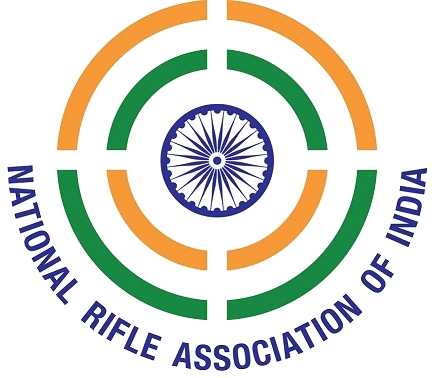 Criteria For The Selection Of Shotgun Shooting Teams (Seniors & Juniors) to represent India in all Discipline Of Olympic Shooting Sport at international competitions 2019